State of Minnesota	District CourtPlaintiff/Petitioner (first, middle, last)VS / ANDDefendant/Respondent (first, middle, last)Affidavit to Request Fee Waiver (FEE102)Minn. Stat. § 563.01I am a party in this action. I am not filing on behalf of a business. In good faith, I ask for a court order waiving court fees and costs. I cannot support my family and myself and also pay or give security for costs.I believe that I have good reasons for making this request. Choose one:I am including my pleadings with this Affidavit (or I have already filed my pleadings but have not yet paid the filing fee).Examples of pleadings include the petition, complaint, answer, motion, etc.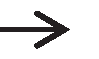 ORI only want to have copy fees waived. I do not have any pleadings to file at this time.I have a lawyer through a civil legal services program or volunteer attorney program that gives legal services to people with low incomes.My lawyer's name is:  	 My lawyer works or volunteers for:  	If you checked #3, skip to the end of this form and sign the last page.You do not need to fill out the rest of the form.I do not receive public assistance. (If checked, skip to #5)ORI receive public assistance. (Choose "a" or "b")I receive public assistance under one or more of the following programs: SSI (Supplemental Security Income)MSA (Minnesota Supplemental Security Aid) or Emergency MSA GA (General Assistance) or Emergency GASNAP (Supplemental Nutrition Assistance Program, also known as food stamps)MFIP (Minnesota Family Investment Program), MFIP Diversional Work Program (DWP), or Work Participation Cash BenefitMinnesotaCare or Medical AssistanceReceipt of part D extra help or payment by government of Medicare part B premiumsEmergency Assistance or county crisis funds Energy or Fuel AssistanceOR	I receive public assistance through a different program based on my income: (list the program)I will include proof that I receive public assistance listed in 4a and 4b.Examples of proof include a copy of EBT card, statement of benefits, benefits award letter, cancelled check from an agency, etc.My household size is:	. Include yourself, your spouse or significant other, your children who are under age 18 (or over 18 but still in high school), and other dependents in your home. Dependents are people who rely on you for most of their financial support, and can include parents, children over the age of 18, or extended family members.My household, other than myself, includes:If you need more space, add another sheet of paper with your name and court file number, if you know it.I receive income from the following source (check all that apply): Job/wages	Unemployment	Social Security Child Support	Spousal Support	Trust Income Other (for example: disability, pension, rental income):Include income from all the sources you checked above. To calculate monthly income you get from a job:Multiply the number of hours worked per week by your hourly pay to get the weekly amount.Then multiply that by 4.33 to get the monthly amount.In summary: hours per week x hourly pay x 4.33 = monthly income before taxes and deductions). If your monthly income changes a lot from month to month, then you should answer the question below based on your average monthly income for the last 6 months. To calculate your average income:Add your total monthly income from the last 6 months.Then divide that number by 6.In summary: last 6 months of income added together ÷ 6 = average monthly income.My total monthly income (before taxes and deductions) is $   	ORMy average monthly income (before taxes and deductions) is $   	I am	not married (skip to #8).ORI am (check all that apply):	married	separated	getting a divorceMy spouse's total monthly income (before taxes and deductions) is $ 	. The source of that income isORI do not know my spouse's income because:I do not have any other family member or dependents living with me that have income.ORI have other family members and/or dependents living with me that have income. Their net (take home) monthly income is:If you need more space, add another sheet of paper with your name and court file number, ifyou know it.My household's total yearly income (before taxes and deductions) is $  	 This is less than 125% of the Federal Poverty Line for my household size of  	ORThis is more than 125% of the Federal Poverty Line for my household size of  	Find the Federal Poverty Guidelines in the Fee Waiver Instructions (FEE101), which you can find by scanning the QR code.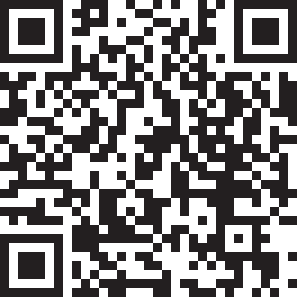 QR Code for FEE101I have attached proof of my household income.Examples of proof include most recent tax returns, pay stubs of all household members with income, etc.I pay the following monthly expenses:Include amounts you pay for yourself, your spouse or significant other, your minor children, and other dependents in your home; if you do not have the expense, list $0Spousal Support:	$  		 	I am $ 	in debt.Do not include any car loan, real estate loan, or mortgage.I have the following money available:List $0 if you don't have these things.Cash:	$ 		Accounts:	$  	(checking, savings, and/or credit union)I own the following property (list the equity value of the item, which is what you could sell the item for minus the amount you still own on the item, if anything):Vehicle 1Year and make: 		$	 Vehicle 2Year and make: 		$  	House I live in now	$  	Other real estate	$  	Other personal property (jewelry, stocks, bonds, etc: list separately):$$$Other reasons why I cannot afford to pay the court fees (explain unusual medical expenses, emergencies, credit card payments, student loans, reasons that the listed money is not available to you, or other circumstances to help the judicial officer understand your situation):I declare under penalty of perjury that everything that I have stated in this document is true and correct. Minn. Stat. § 358.116.Dated:Signature 		Name: County and State where signedAddress:City/State/Zip: Phone:Email:What is next?Put this form together with your pleadings (petition, complaint, motion, answer, etc.) and proof of public assistance or proof of your financial need.File these documents with Court Administration by mail, in person or electronic filing (eFiling).A judicial officer will review your request. They will grant or deny your request.If the judicial officer grants a full fee waiver, you will not have to pay any filing fees, service and publication fees, or copy fees for the case in which your fee waiver was granted. If they grant you a partial waiver, you will have to pay part of the fees and costs.Need help?Scan the QR code above for instructions on how to fill out this form. Contact the Statewide Self-Help Center at (651) 435-6535.NameAge:Age:Relationship to youRelationship to youName of personMonthly IncomeSource of IncomeRent or Mortgage:$  	Child Support:$  	Utilities:$  	Childcare:$  	Food:$  	Medical Insurance:$  	Car payments:$  	Cell Phone:$  	Car insurance:$  	Other (explain):$  	